Jezdecká stezka VELKÉ MEZIŘÍČÍ – SVATÁ HORA (zelená)24 km 
Velké Meziříčí – Martinice – Kozlov – Ořechov – Kadolec – Svatá hora 
Od hotelu Amerika vychází zeleně značená jezdecká stezka směrem na silnici, z níž však již po několika desítkách metrů uhýbá doleva na hráz rybníka. Stezka tady vede kolem pěšinou, kdy jezdci mají rybník stále po své levé ruce. Pěšina ústí na polní cestu, po které pokračuje doleva a mezi rybníky zvolna stoupá až k motelu Jestřábec, který nabízí celoroční možnost stravování. (Upozornění: nyní čeká jezdce a koně odbočení doprava na silnici Žďár nad Sázavou – Velké Meziříčí a následné odbočení z této silnice doleva pod podjezd dálnice D1 Praha-Brno. Dálniční podjezd je bezpečný, dostatečně prostorný a jeho zvuk koně neleká. Více opatrnosti je nutné při překonávání státní silnice, která je silně frekventovaná.) Dálniční podjezd vede po klidné staré asfaltové silničce, kterou po pravé straně lemuje trvalý luční porost, až k zatáčce kolem dvou obytných domů (lokalita Loupežník). Odtud stezka pokračuje polní cestou až k rozcestí polních cest. Jezdecká trasa však pokračuje ve stále stejném směru na rozlehlé louky, po kterých celou dobu vede po vyježděných kolejích (záchytným bodem jsou značky na dřevěném sloupu nízkého napětí). Pod sloupem koleje procházejí přes zarostlou strouhu a pokračují dolů k cestě vedoucí od Tří křížů k přehradní nádrži Mostiště. Jezdecká stezka přechází i tuto výraznou zpevněnou cestu napříč a pokračuje mezi okrajem lesíka a loukou. Po vjezdu do lesa jezdci pokračují lesní úvozovou cestou, která vede až na okraj Velkého Meziříčí. Zde jezdecká stezka vstupuje na asfaltovou silnici a pokračuje k řece Oslavě, kde se stáčí doprava a spolu s asfaltovou cyklostezkou pokračuje lokalitou Příkopy (jezdci mají po levé ruce řeku, po pravé rodinné domy a později areál Motorpalu). Před vrátnicí Motorpalu stezka odbočuje doleva na široký betonový most pro auta s výrazným kovovým zábradlím, který umožňuje bezpečné překonání řeky. (Upozornění: za mostem se jezdecká stezka stáčí na frekventovanou silnici z Velkého Meziříčí do Křižanova, po které vede až k odbočce za kapličkou). Kolem kapličky pokračuje stezka vzhůru mezi posledními domky a dál pokračuje úvozovou cestou až pod historický železniční viadukt, za kterým se nachází lyžařské centrum na Fajtově kopci (umělá hmota a lyžování na trávě). Cesta stoupá stále strměj,i a nakonec zatáčí doleva a pokračuje vzhůru strání po okraji louky (jezdci mají po pravé ruce okraj lesa). Na vrcholku stoupání přechází luční cesta v cestu polní, která vede po hřebeni kopce s pěknými výhledy. V blízkosti Martinic stezka prochází rozcestím u kříže, odkud pokračuje polní cestou doprava a kolem rybníčku až k lesu. Okraj lesa pod vrchem Lískovec (581 metrů) však míjí v poměrně krátkém úseku a následně stoupá další polní cestou až na silnici vedoucí ze Lhotky do Svinů. Ze silnice však stezka za zatáčkou odbočuje doleva a polní cestou vede až k vjezdu do lesa. Lokalitou V borovinách prochází rovnoběžně s železniční tratí (upozornění: koně by měli být zvyklí na zvuk rychle jedoucího vlaku). V místě, kde se na okraji pole jezdecká stezka setkává se zelenou turistickou značkou, podchází trať a lesní cestou stoupá směrem k obci Kozlov. Před výjezdem z lesa mají jezdci po své levé ruce vztyčený kámen upomínající na smrt člověka. Poté se již dostávají mezi první domy a pokračují po asfaltové silnici až k jezdeckému rozcestníku na křižovatce u Návesního rybníka. Zatímco žlutě značená odbočka pokračuje v přímém směru původní trasy do kopce, kde se nachází JEZDECKÁ STANICE U ZOUBKŮ, zelená jezdecká stezka před rybníkem zatáčí doprava, na konci obce znovu podchází železniční trať a cestou mezi loukami vede až na okraj lesa. V tomto místě stezka opouští hlinito-písčitou cestu, odbočuje doprava a vyježděnými kolejemi v trávě a obchází obloukem kraj lesa. Nakonec vjíždí do vzrostlé smrkové monokultury a po lesní cestě začíná strmě stoupat vzhůru (výška zdejších kopců se pohybuje kolem 590 metrů). 
Na vrcholu stoupání stezka zatáčí doleva a dlouhým lesním průsekem pokračuje až na konec lesa. Stezka zde zatáčí doleva na silnici a pokračuje po ní až do místa, kde se u protilehlé strany silnice objevuje další lesík. Za ním vede šikmo doprava polní cesta, po které stezka pokračuje až k rozcestí polních cest. Trasa zelené jezdecké stezky se tady stáčí doprava a písčitou polní cestou pokračuje nejprve podél stromy zarostlé meze (tu mají jezdci zprava) a loukami kolem Králomožného rybníka až k silnici vedoucí do Křižanova, jehož první domy jsou nalevo od stezky dobře vidět. 
Po této klidné silnici jezdecká stezka pokračuje až k rekreačnímu středisku Drak a následně po hrázi Loučského rybníka na další lesní cestu, která se za rozcestím stáčí doprava pod železniční přejezd. Za tratí se stezka dostává do hraběcího lesa Osovec, kterým prochází po široké lesní cestě z jemného válcovaného štěrku. Za dalším rozcestím pokračuje stezka ve stále stejném směru lesem Loučky a na další lesní křižovatce zahýbá doleva a kopíruje okraj lesa (který mají jezdci po levé ruce) až k hájovně. Poté stezka pokračuje Obecním lesem, který patří Křižanovu, až na jeho konec. Tady přechází po mostě přes potok a dlouhou luční cestou pokračuje až k Ořechovskému rybníku. Ten míjí zleva a podél plotu lesní školky pokračuje na starý kamenný most, který vede nad poměrně frekventovanou železniční tratí. Za mostem se stezka stáčí doleva na silnici a z ní na první odbočce doprava odbočuje do polí. Dlouhou přímou polní cestou pokračuje stezka kolem posedu až na konec pole, kde se stáčí doprava a pokračuje podél pásu křovin až na zpevněnou polní cestu vedoucí z Ořechova do Kadolce. V tomto místě stezka odbočuje doleva a pokračuje po cestě přes louku a následně úvozem stoupá na začátek lesa. Kousek od vjezdu jezdci míjí vysílač po levé straně cesty a lokalitu s naučnou tabulí Na skalách (654 metrů) po pravé straně cesty. Lesní cesta, z větší části asfaltová, prochází lesem napříč, a nakonec klesá k rozcestí s křížkem, za kterým přechází v hlinitou cestu, která mezi loukami vede až do Kadolce. Po průjezdu obcí stezka i nadále zvolna stoupá kamenitou polní cestou a za rozcestím s křížem se stáčí doprava a vede na rozcestí polních cest na vrcholu mírného kopce. Zde stezka začíná klesat doleva ke značkařskému kolíku a za pásem křovisek se stáčí doprava a podél meze a následně i okraje lesa stoupá loukou až k začátku lesního porostu na Svaté hoře (679 metrů). Po vjezdu do lesa stezka stoupá lesní cestou, která ústí na silnici z Bojanova a po ní pokračuje až na rozlehlé lesní rozcestí s posezením zřízeným LČR. U jezdeckého rozcestníku zelená trasa končí napojením se na červenou jezdeckou stezku vedoucí z Dukovan do Javorka. Milovníci historie po ní mohou vyjet až na vrchol Svaté hory (679 metrů), kde se nachází poutní místo věnované památce svaté Zdislavy, které se zde jako mladá dívka ubránila křížem útoku rozlíceného medvěda.Fotogalerie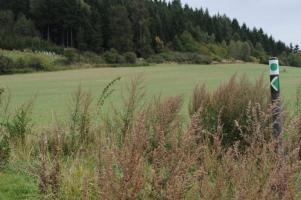 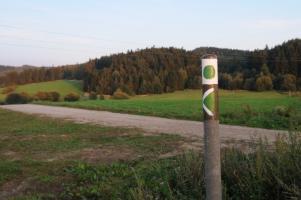 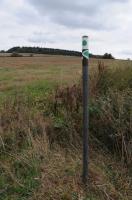 